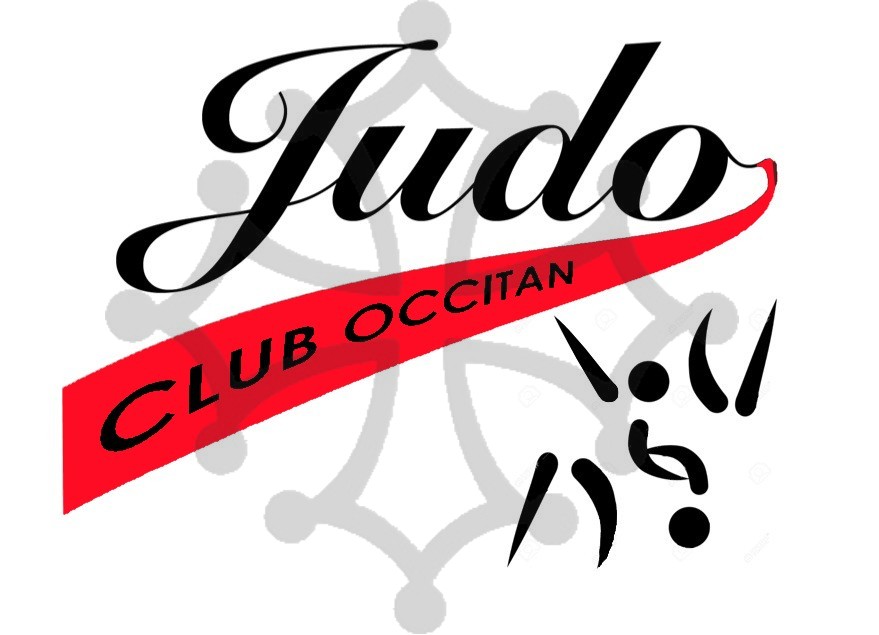 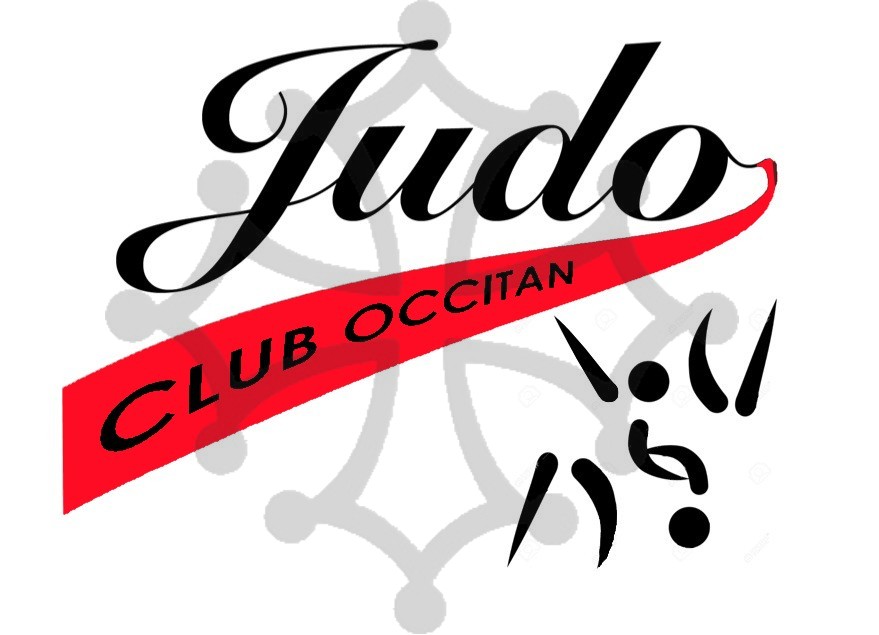 Je soussigné(é) déclare souscrire un contrat d’abonnement nominatif et incessible avec « le club » En cas de non-utilisation de ce droit de mon propre fait, je ne pourrai prétendre à une quelconque prorogation, ni à quelconque remboursement (en cas de paiement comptant), ni à une interruption des mensualités (en cas de paiement échelonné).Je m’engage à fournir dès ma première séance d’entraînement, un certificat médical d’aptitude et de non contre-indication à la pratique du judo en compétition, ainsi qu’une photo d’identité.Fait à Saint Nicolas  le : …… / ……. / …………                                                                                           Signature de l’adhérent(e), précédée de la mention« Lu et approuvé » :